ПАСПОРТ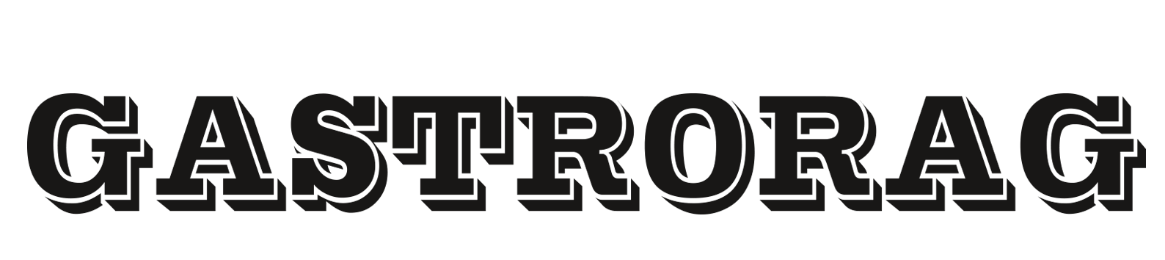 ГРИЛЬ-САЛАМАНДРАМОДЕЛЬ:EB-EMH-450E,EB-EMH-600E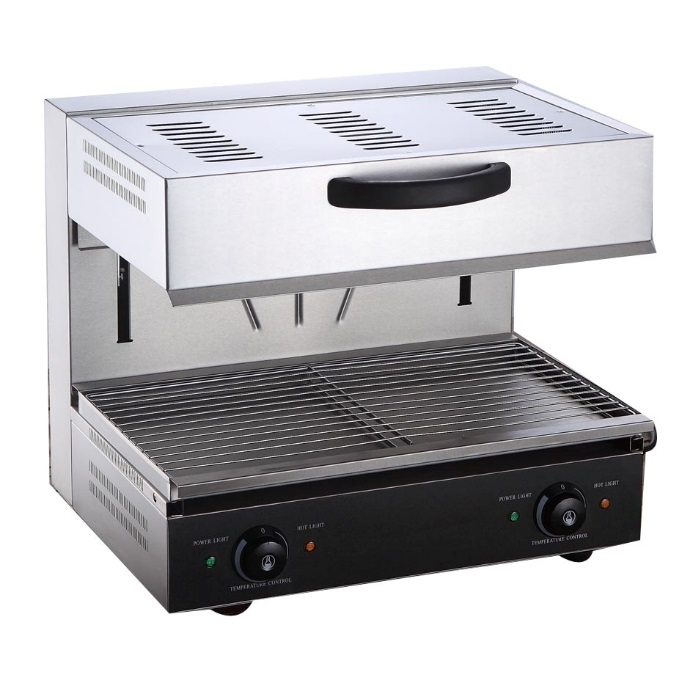 ВНИМАНИЕ! ДАННЫЙ АППАРАТ ЯВЛЯЕТСЯ ПРОФЕССИОНАЛЬНЫМ ЭЛЕКТРОПРИБОРОМ И НЕ ПРЕДНАЗНАЧЕН ДЛЯ БЫТОВОГО ИСПОЛЬЗОВАНИЯ!ТЕХНИКА БЕЗОПАСНОСТИ Электрическое напряжение сети должно совпадать с указанным на шильдике оборудования.Перед вводом оборудования в эксплуатацию необходимо убедиться в том, что все подключения, включая заземление, сделаны надежно.Очистка оборудования производится мягкой губкой или тканью, смоченной теплым мыльным раствором. Не допускается мыть оборудование прямой струей воды или погружать его в воду.При работе с оборудованием не допускается складировать посторонние предметы на верхней панели колпака и трясти сам колпак.Не допускается хранение горючих и легковоспламеняющихся материалов и предметов в непосредственной близости от оборудования. Температура воздуха в помещении не должна превышать 45°С, а относительная влажность – 85%.Установка оборудования должна осуществляться квалифицированным персоналом.ТЕХНИЧЕСКИЕ ХАРАКТЕРИСТИКИ ФУНКЦИИВерхний нагрев позволяет получить золотистую корочку на поверхности блюда и идеален для запекания блюд с топингами, соусом и сыром.В зависимости от типа продуктов оператор может изменять расстояние между рабочей поверхностью и нагревательными элементами, поднимая и опуская колпак при помощи ручки.Оборудование полностью изготовлено из нержавеющей стали. Решетка легко снимается и чистится.Оборудование просто в эксплуатации и техническом обслуживании.ЭКСПЛУАТАЦИЯПеред включением оборудования убедитесь в том, что напряжение сети соответствует указанному на шильдике.Включите питание (вставьте вилку в розетку). При этом должен загореться зеленый световой индикатор сети, оповещающий о том, что оборудование включено.Поверните ручку термостата по часовой стрелке в нужное положение. При этом должен загореться желтый световой индикатор нагрева, оповещающий о том, что включен нагревательный элемент.Поднимите колпак, поместите на решетку блюдо, покрытое топингами, соусом или сыром.Поднимая или опуская колпак, отрегулируйте расстояние между нагревательным элементом и поверхностью блюда.По достижении заданной температуры термостат автоматически отключит нагревательный элемент и световой индикатор нагрева погаснет.После поднятия колпака готовое блюдо можно вынимать.Как только температура опустится ниже заданного значения, термостат автоматически включит нагревательный элемент и загорится желтый световой индикатор нагрева. Таким образом, нагревательный элемент работает циклически.Оборудование, оснащенное двумя термостатами, позволяет включать оба нагревательных элемента одновременно или каждый по отдельности.По завершении работы поверните ручку термостата против часовой стрелки в положение «0» и отключите питание (выньте вилку из розетки).При повреждении сетевого шнура следует немедленно прекратить эксплуатацию оборудования и обратиться в службу сервиса для его замены.ОБСЛУЖИВАНИЕ И УХОД1. Перед очисткой следует отключить электропитание (вынуть вилку из розетки).2. Решетка из нерж. стали и поддон могут быть вынуты и вымыты отдельно теплым мыльным раствором. Не допускается использование для очистки оборудования колющих и режущих предметов.3. Ежедневно по окончании работы, следует протереть поверхности корпуса оборудования и сетевой шнур мягкой губкой или тканью, смоченной теплым мыльным раствором. Не допускается мыть оборудование под прямой струей воды или погружать его в воду.4. Не допускается оставлять включенное оборудование без присмотра. При длительном простое оборудования следует отключить его от сети.5. При длительном перерыве в эксплуатации оборудования его следует тщательно очистить и хранить в хорошо проветриваемом помещении при отсутствии веществ, вызывающих коррозию.ХРАНЕНИЕ И ТРАНСПОРТИРОВКАТранспортировка должна осуществляться аккуратно, чтобы не нанести повреждения оборудованию. При транспортировке не переворачивайте упаковку с оборудованием вверх дном.Если оборудование не будет использоваться в течение длительного времени (выходные, каникулы и т.п.), необходимо отключить его от электросети и тщательно очистить (согласно пункту Обслуживание и уход). Хранить в сухом, проветриваемом помещении.УТИЛИЗАЦИЯВ целях защиты окружающей среды не выбрасывайте устройство в обычные мусорные баки. Утилизируйте в соответствии с действующими нормативами. ВНИМАНИЕ! ДАННЫЙ АППАРАТ ЯВЛЯЕТСЯ ПРОФЕССИОНАЛЬНЫМ ЭЛЕКТРОПРИБОРОМ И НЕ ПРЕДНАЗНАЧЕН ДЛЯ БЫТОВОГО ИСПОЛЬЗОВАНИЯ!ВНИМАНИЕ!Оборудование не является бытовым и не предназначено для эксплуатации в домашних условиях.Оборудование является профессиональным и должно эксплуатироваться только специально обученным персоналом.Не пытайтесь самостоятельно разбирать и ремонтировать оборудование.В процессе работы не трясите колпак и не наклоняйте его.Попытка демонтажа и внесения модификаций в конструкцию оборудования может привести к серьезным повреждениям и травмам.Перед очисткой оборудования отключите электропитание (выньте вилку из розетки).Во избежание поражения электрическим током не допускается мыть оборудование под прямой струей воды и погружать его в воду.Не ударяйте по оборудованию и не кладите на колпак тяжелые предметы.Неправильная эксплуатация оборудования может привести к повреждениям и травмам.Высокая температура может стать причиной ожога.Во время работы оборудования во избежание ожогов не трогайте корпус и узлы оборудования руками.Внимание!При грозе следует отключить оборудование от сети во избежание повреждения его разрядом молнии.Не допускается использовать для очистки оборудования колющие и режущие предметы.По завершении работы отключите электропитание (выньте вилку из розетки).Подключение оборудования к электросети и техническое обслуживание электрических узлов должно проводиться опытными специалистами.При повреждении сетевого шнура следует немедленно прекратить эксплуатацию оборудования и обратиться в службу сервиса для его замены.Внимание!Использование источников питания, не маркированных на оборудовании, не допускается.Оборудование должно быть оснащено автоматическим выключателем, соответствующим действующим нормам техники безопасности.Модель EB-EMH-450EEB-EMH-600EПараметры электорсети220 В, 50 Гц220 В, 50 ГцМощность 2 800 Вт4 000 ВтРабочая температура  С С